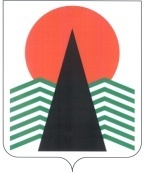  Администрация Нефтеюганского районаМуниципальная комиссияпо делам несовершеннолетних и защите их правПОСТАНОВЛЕНИЕ № 5223 сентября 2021 года, 10 – 00 ч. г. Нефтеюганск, 3мкрн., д. 21, каб. 430зал совещаний администрации Нефтеюганского района,(сведения об участниках заседания указаны в протоколе №44 заседания МКДН и ЗП Нефтеюганского района)О принимаемых мерах по обеспечению безопасности несовершеннолетних на железной дороге 	 Заслушав и обсудив информацию Сургутского линейного отдела МВД Российской Федерации на транспорте и департамента образования и молодежной политики Нефтеюганского района по вопросу, предусмотренному планом работы муниципальной комиссии по делам несовершеннолетних и защите их прав Нефтеюганского района на 2021 год, муниципальная комиссия у с т а н о в и л а:   	По данным Сургутского линейного отдела Министерства внутренних дел Российской Федерации на транспорте (далее – Сургутский ЛО) в целях профилактики детского травматизма, предупреждения правонарушений, совершаемых на объектах транспортной инфраструктуры, проводится анализ оперативной обстановки, поступивших заявлений и сообщений по фактам появления несовершеннолетних на железнодорожных путях (вблизи железнодорожных путей) на участке обслуживания. За 8 месяцев 2021 года зарегистрировано 25 сообщений по фактам появления несовершеннолетних вблизи железнодорожных путей (АППГ (аналогичный период прошлого года) -19), рост составил 31,6%. Выявлено 2 правонарушения, угрожающих безопасности движения поездов, из них: 1- наложение посторонних предметов на рельсы, 1 – обкидывание поездов без повреждений (АППГ-1 : 4).  На родителей несовершеннолетних составлены административные протоколы по ч. 1 ст. 5.35 КоАП РФ. Совместно с представителями ФГП ВО ЖДТ России на Свердловской железной дороге, ОАО РЖД (транспортными предприятиями), заинтересованными службами ЛО и ведомствами системы профилактики безнадзорности и правонарушений несовершеннолетних проведено 68 профилактических рейдовых мероприятий, направленных на предупреждение совершения несовершеннолетними правонарушений и преступлений, случаев травмирования на объектах железнодорожного транспорта. В ходе проведенных рейдовых мероприятий выявлено 38 несовершеннолетних правонарушителей.   Всего выявлено и доставлено сотрудниками Сургутского ЛО 50 несовершеннолетних, из них за совершение правонарушений, связанных с совершением действий, угрожающих безопасности движения на железнодорожном транспорте – 35, за административные правонарушения несовершеннолетних, не достигших возраста административной ответственности - 23, безнадзорность, беспризорность – 11, самовольно ушедших из дома – 2. Составлено административных материалов сотрудниками ОПДН Сургутского ЛО МВД России на транспорте 54, из них 12 протоколов об административных правонарушениях по ч. 5 ст. 11.1 КоАП РФ, 1 протокол по ст. 20.21 КоАП РФ, 5 протоколов на родителей должным образом не исполняющих родительские обязанности по ч. 1 ст. 5.35 КоАП РФ, 36 по линии других служб.  Несовершеннолетних, проживающих в Нефтеюганском районе, среди правонарушителей не выявлено. Сотрудниками Сургутского ЛО  ежегодно проводится работа по обеспечению безопасности, охране общественного порядка, профилактике травматизма при перевозках организованных групп детей в период летних, зимних, весенних и осенних каникул. Перед началом каникул (в летний период времени ежемесячно) сотрудниками ОПДН Сургутского ЛО проводится выборка данных об организованных группах несовершеннолетних, следующих к месту проведения каникул и обратно железнодорожным транспортом по участку обслуживания Сургутского ЛО МВД России на транспорте. Дополнительно к графику сопровождения пассажирских поездов, согласно которого осуществляется сопровождение по участку обслуживания, дополнительные наряды полиции сопровождают эстафетным методом поезда, в которых следуют группы детей. Кроме того, ежегодно в летний период времени определяются конкретные группы и поезда, сопровождение в которых осуществляется от начала и до конца поездки. Сотрудниками Сургутского ЛО МВД России на транспорте проводятся дополнительные инструктажи с сопровождающими групп и отъезжающими подростками на станциях перед посадкой и непосредственно в поездах во время поездки.  Согласно графику сопровождения (с мая по август 2021                                                                    года) эстафетным способом сопровождено 50 пассажирских поездов, из них 1 сквозным способом по маршруту Сургут – Адлер – Сургут, с организованными детскими группами.            Всего за период летнего курортного сезона 2021 года по участку обслуживания железнодорожным и авиатранспортом проследовало 5216 детей к местам проведения отдыха и обратно. Из них железнодорожным транспортом 3342 человек, авиатранспортом 1874 человек (только убывшие с территории ХМАО, без учета проследовавших).  	 В течение всего учебного года сотрудниками ОПДН проводятся выступления в учебных заведениях на тему «Правила поведения на объектах железнодорожного транспорта, проходов жд путей, ответственности за совершение правонарушений и преступлений», с демонстрацией видео и лекционных материалов, мультимедийных презентаций. Всего проведено 258 выступлений, из них 152 в образовательных учреждениях, 90 в предприятиях транспорта, 1 в СМИ, 1 на телевидение, 14 в местах организованного отдыха несовершеннолетних.	 Фактов травмирования, суицидов, преступлений, совершенных несовершеннолетними, а также в отношений несовершеннолетних не зарегистрировано. 	По данным Департамента  образования и молодежной политики Нефтеюганского района в целях предупреждения детского травматизма на объектах железнодорожной инфраструктуры, в образовательных организациях Нефтеюганского района с обучающимися и их родителями организуется разъяснительная работа по профилактике травматизма на объектах железнодорожной инфраструктуры.	Профилактическая работа включает проведение инструктажей, тематических бесед, просмотр информационного мультимедийного материала, направленного на профилактику травмирования детей на объектах инфраструктуры. В дошкольных образовательных организациях организованы тематические занятия, сюжетно – ролевые игры, чтение художественной литературы, обсуждение проблемных ситуаций, конкурсы рисунков. В рамках родительских собраний проводятся беседы с освещением вопроса по предупреждению детского травматизма на объектах железнодорожной инфраструктуры, об уголовной и административной ответственности за совершение преступлений на объектах транспорта.	В 2020-2021 учебном году состоялись профилактические мероприятия с участием представителей железнодорожных станций поселений с проведением тематических бесед, демонстрацией видеороликов и раздачей информационных буклетов и памяток. В сентябре 2020г. и в марте 2021г. в Салымских школах №1 и №2 были проведены профилактические лекции и беседы с обучающимися с участием начальника железнодорожной станции п.Салым, состоялась экскурсия на станцию «Салым». В мае 2021г. состоялась встреча обучающихся Обь-Юганской СОШ с представителем Сургутского линейного отдела МВД России на транспорте О. А. Хаязовой. Во время встречи была проведена разъяснительная беседа и показ видеофильма по правилам поведения на железной дороге. Представители волонтерских объединений подготовили и разместили тематические памятки на информационных стендах, в школьных сообществах в социальной сети «Вконтакте».	В период летнего сезона 2021 г. с детскими группами и их сопровождающими, отбывающими железнодорожным транспортом к месту отдыха и обратно, было проведено инструктирование о мерах безопасности и правилах поведения при поездках железнодорожным транспортом.	Профилактическая работа с обучающимися и родителями по правилам безопасного поведения на объектах железнодорожной инфраструктуры была организована также посредством размещения материалов наглядной агитации на информационных стендах, официальных сайтах, в сообществах образовательных организаций в социальных сетях, а также в групповых сообществах в мессенджерах.	В целях повышения безопасности детей в 2021-2022 учебном году издан приказ департамента образования и молодежной политики Нефтеюганского района от 12.08.2021 № 568-0 «О проведении мероприятий, направленных на профилактику безопасного поведения на объектах железнодорожной инфраструктуры, в образовательных организациях Нефтеюганского района». В соответствии с приказом в 2021-2022 учебном году будет организована разъяснительная работа с обучающимися и их родителями по профилактике правонарушений и травматизма на объектах железнодорожной инфраструктуры. В первой половине сентября в общеобразовательных организациях проведены инструктажи с учащимися 1-11 классов о соблюдении правил безопасного поведения в зоне движения поездов.	Совместно с Сургутским линейным отделом МВД России на транспорте разработан и утвержден на 2021-2022 учебный год план совместных профилактических мероприятий, направленных на профилактику безопасного поведения на железнодорожной инфраструктуре, в образовательных организациях Нефтеюганского района, расположенных в непосредственной близости от объектов транспортной инфраструктуры.	 	Во исполнение статьи 2 Федерального закона от 24.06.1999 №120-ФЗ «Об основах системы профилактики безнадзорности и правонарушений несовершеннолетних», муниципальная комиссия по делам несовершеннолетних и защите их прав Нефтеюганского района п о с т а н о в и л а:1.  Информацию о принимаемых мерах по обеспечению безопасности несовершеннолетних на железной дороге принять к сведению.	Срок:  23 сентября 2021 года.	2.  Департаменту образования и молодежной политики Нефтеюганского района (Н.В.Котова):	2.1. Организовать ежеквартальное проведение в общеобразовательных организациях района профилактических мероприятий для несовершеннолетних и их родителей, направленных на пропаганду безопасного поведения детей на объектах железнодорожной инфраструктуры, в том числе с участием представителей Сургутского линейного отдела МВД России на транспорте.   	Срок: до 30 мая 2022 года.	2.2. Продолжить практику заблаговременного направления информации в Сургутский линейный отдел МВД России на транспорте о детских группах, следующих к местам отдыха и обратно (в течение календарного года) авиационным и железнодорожным транспортом по следующей форме: количество детей, количество сопровождающих, ФИО, номер телефона старшего сопровождающего, № рейса/поезда, дата, маршрут, станция посадки/высадки, № вагона, дата возвращения (с указанием таких же сведений).	Срок: постоянно.	3. Контроль за исполнением постановления возложить на заместителя председателя муниципальной комиссии по делам несовершеннолетних и защите их прав Нефтеюганского района.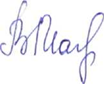 Председательствующий                                       В.В.Малтакова 